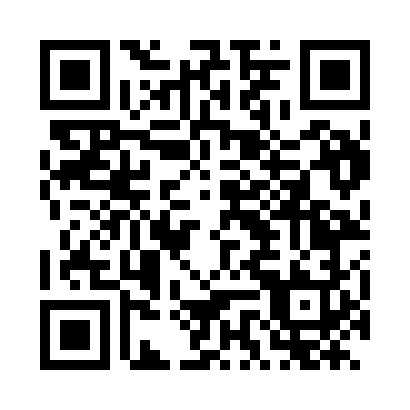 Prayer times for Vasteras, Vastmanland, SwedenWed 1 May 2024 - Fri 31 May 2024High Latitude Method: Angle Based RulePrayer Calculation Method: Muslim World LeagueAsar Calculation Method: HanafiPrayer times provided by https://www.salahtimes.comDateDayFajrSunriseDhuhrAsrMaghribIsha1Wed2:284:5312:516:088:5111:072Thu2:274:5012:516:098:5311:083Fri2:264:4712:516:118:5511:094Sat2:254:4512:516:128:5811:105Sun2:244:4212:516:149:0011:116Mon2:224:4012:506:159:0311:127Tue2:214:3712:506:169:0511:138Wed2:204:3512:506:189:0711:149Thu2:194:3212:506:199:1011:1510Fri2:184:3012:506:209:1211:1611Sat2:174:2712:506:229:1511:1712Sun2:164:2512:506:239:1711:1813Mon2:154:2212:506:249:1911:1914Tue2:154:2012:506:269:2111:2015Wed2:144:1812:506:279:2411:2116Thu2:134:1612:506:289:2611:2217Fri2:124:1312:506:299:2811:2318Sat2:114:1112:506:309:3111:2419Sun2:104:0912:506:329:3311:2520Mon2:094:0712:506:339:3511:2621Tue2:094:0512:516:349:3711:2722Wed2:084:0312:516:359:3911:2823Thu2:074:0112:516:369:4111:2924Fri2:063:5912:516:379:4311:3025Sat2:063:5712:516:389:4511:3126Sun2:053:5612:516:399:4711:3227Mon2:043:5412:516:409:4911:3328Tue2:043:5212:516:419:5111:3329Wed2:033:5112:516:429:5311:3430Thu2:033:4912:516:439:5511:3531Fri2:023:4812:526:449:5711:36